Calvary Chapel Bible College Japan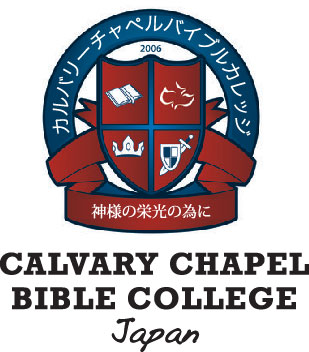 New Student ApplicationDear Applicant:This information, as with all of the application, will be held in strict confidence. This will not necessarily disqualify you from being accepted, however, any misleading or withheld information may lead to automatic disqualification. Please also note that your application will not be processed until the application fee is received. Please send your completed package to Joanna Ruiz, CCBC Japan Registrar, at the above e-mail address. Complete all parts of this application in clear penmanship with blue or black ink. Collect all the following documents to be included in your completed application package.• Signed & Dated Application Form• Essay Question Responses• $50 Application Fee (non-refundable) • 3 signed & sealed Reference Forms (One pastoral) • Copy of High School Diploma, GED, California Proficiency Exam • Official College Transcripts (if applicable) • Wallet-size Photograph • Liability Waiver Form • Proof of valid Medical Insurance  • CCBC Extension Campus Transcripts (if applicable)• TOEFL test results (Foreign Students Only) • Financial Support Documentation (Foreign Students Only) • Copy of Legal Permanent Resident Card (Foreign Students Only) • Copy of Passport Information & Picture page (Foreign Students Only) Calvary Chapel Bible College JapanNew Student ApplicationGeneral InformationFull Name:  __________________________________________________________________________			Last				First				MiddleCurrent Address (Street & Box No): ____________________________________________________________________________________City: ________________________________ State: _________________________ Zip: _____________Home Phone #: ___________________________ Work Phone #: _______________________________ Cell Phone #: _____________________________ E-mail Address: ______________________________If married, name of spouse: _____________________________________________________________					Last					FirstHow long have you been married? _____________Children? (Name(s) & Age(s): ____________________________________________________________________________________Permanent Address (if different from current address):____________________________________________________________________________________City: ________________________________        State: __________            Zip: ___________________Country of Birth: __________________________________ Citizenship: __________________________ Social Security #: ________—_________—_______       Date of Birth: (MM/DD/YY) ____ / ____ / _____ Marital Status:   __ Single   __ Married   __ Divorced   __ Engaged   __ Re-married Age: _________  	  Gender:  ___Male  ___FemaleJob or Occupation: ___________________________________________ City: ________________________________ State: ________________________ Zip:______________Educational InformationPlease list all schools attended from High School to present ____________________________________________________________________________________Name of Institution 			Dates of Attendance 				Degree ___________________________________________________________________________________Name of Institution 			Dates of Attendance 				Degree ____________________________________________________________________________________Name of Institution 			Dates of Attendance 				Degree Enrollment InformationFor which semester do you plan to attend? (Please check one) ___ Fall Semester     ___ Spring Semester	Year _________________ For which of the following are you applying? (Please check one) ___ On-Campus Full Time (minimum 17 credits) ___ Off-Campus Full Time (minimum 15 credits) ___ Off-Campus Part Time For which program of study are you applying? (Please check one) ___ Degree - Associate of Theology ___ Degree - Bachelor of Biblical Studies        (Please submit evidence of Associate of Arts Degree in General Education) ___ Non-Degree - Certificate of Completion (credit/no credit) ___ Non-Degree - AuditEmergency Contact InformationContact #1 (Please indicate relationship) Cell Phone #:________________________________ Work Phone #: ____________________________ Full Name: Last: __________________________________ First: _______________________________ __ Father	__ Mother       __ Guardian 	__ Spouse Contact #2 (Please indicate relationship) Cell Phone #:________________________________ Work Phone #: ____________________________ Full Name: Last: __________________________________ First: _______________________________ __ Father	__ Mother       __ Guardian 	__ SpouseIf your parents are divorced or separated, with whom do you live?__ Father	__ Mother       __ GuardianLife ProfileAre you a smoker or do you use tobacco products?     __ Yes 	__ No Do you drink alcoholic beverages?    __ No 	__ Recovering 	     __ Occasionally         __ Often Have you ever or are you currently using any illegal drugs?     __ Yes 	__ No Have you ever participated in a rehab program such as U-Turn or Teen Challenge?     __ Yes       __ No Have you ever been involved in legal problems?     __ Yes 	__ No If yes, please explain including dates: _______________________________________________________________________________________________________________________________________________________Have you ever been convicted of a felony? Yes No If yes, please explain including dates: _______________________________________________________________________________________________________________________________________________________Have you a personal history of violence or abuse towards others or sexual immorality?   __ Yes 	  __ No If yes, please explain including dates: _______________________________________________________________________________________________________________________________________________________Is there any habitual sin in your life?     __ Yes     __ No If yes, please explain including dates: _______________________________________________________________________________________________________________________________________________________Christian InfluencesPlease list the three Christian preachers/teachers who have most influenced your life. 1) ___________________________ 2)____________________________ 3) ______________________ Please list three Christian books (other than the Bible) that have most influenced your life. Provide both author and title. 1) Title: ___________________________________________ Author: ____________________________ 2) Title: ___________________________________________ Author: ____________________________ 3) Title: ___________________________________________ Author: ____________________________Essay QuestionsPlease complete the questions on a separate sheet of paper or document file. Personal Life Describe your:	1. Personality	2. Relationships with others List and describe your:	1. Personal Strengths	2. Weaknesses	3. Spiritual Gifts List and describe your:	1. Talents	2. Hobbies	3. Interests Spiritual Life 1. Please describe your Salvation experience. How did you become a Christian? Please include an approximate date. 2. Please describe your current relationship with the Lord in terms of your devotional and prayer life. 3. Where do you attend Church? How long have you been part of this fellowship? 4. What is your current church involvement? 5. Why do you desire to attend Calvary Chapel Bible College Japan, and how do you see it enhancing your present spiritual life and future ministry plans? Statement of Faith Please write a brief but concise statement of your belief regarding the following ten topics: 1. God2. Salvation3. Jesus Christ4. Baptism of the Holy Spirit 5. Holy Spirit6. Eschatology (End Time Events)7. Sin 	8. The Rapture/Millennial Kingdom9. The Bible10. Eternal Security English Skills (ESL Foreign Student Applicants only) What is the date of your last TOEFL test? Date: _____________________________________________ Score:_______________________________________ You must pass the TOEFL with a score of 500 or more written, or 173 or more computer.Medical Information (For Emergency Use Only) Calvary Chapel Bible College Japan requires that every student, who will be classified as a full time on-campus student, have a Health Insurance Policy through any term Health Insurance Provider. Company Name: __________________________ Name of Insured: _____________________________ Policy #: _________________________________ Contact Phone #: ____________________________Start Date:_______________________________ Expiration Date: ______________________________ Are you in good health?    __ Yes       __ NoDo you have any physical handicaps?    __ Yes     __ No If yes, please explain: ________________________________________________________________________________ Do you have any communicable diseases?    __ Yes      __ NoIf yes, please explain: ________________________________________________________________________________ Are you currently taking any prescription drugs?    __ Yes        __ No If yes, please list what you are taking: ___________________________________________________________________ When was your last complete physical examination: ______ / ______ / ______ List any major illnesses you have had: ____________________________________________________________________________________ ___________________________________________________________________________Please place a check beside any known medical conditions and explain on lines provided below. __ Allergy- Bee Sting 		__ Allergy - Food 	__ Allergy - Medications          __ Asthma __ Asthma - On Medications 	__ Eating Disorder 	__ Epilepsy/Seizures 	__ Glasses/contact lenses 	__ Hearing Aid used 	__ Hearing Loss 	         __ Blood Disorder __ Cancer/Leukemia 		__ Cerebral Palsy 	__ Color Blindness 	         __ Diabetic __ Partially sighted 		__ Speech problems 	__ Heart Problems 	         __ Other __ No Known Health Problems Details & Explanations: ____________________________________________________________________________________________________________________________________________________________________________________________________________________________________________________________Medical Information Are you currently on medication or under a physician’s care for physical issues? __ Yes	 __ No If yes, please explain: ________________________________________________________________________________________________________________________________________________________________________Physician’s Name: ___________________________________________________________________________________ Have you been hospitalized or admitted to a treatment facility for any reason? __ Yes 	__ No If yes, please explain including dates: _____________________________________________________________________________________________________________________________________________________________________ Have you been, or are presently dealing with an eating disorder? __ Yes	      __ NoIf yes, please explain including dates: _______________________________________________________________________________________________________________________________________________________ Please provide Physician’s name and contact information as well as medication(s) below: City: ________________________________ State: ____________ Zip: ________________ Phone #: _____________________________ Fax #:______________________________ Medication(s):_________________________________________________________________________________________________________________________________________________________________________________________________________________________Have you been, or are presently under psychiatric or psychological care? __Yes	    __ No If yes, please explain including dates: ____________________________________________________________________________________Are you under a doctor’s care for either mental or emotional issues?   __ Yes	 __ No If yes, please provide Physician/Psychiatrist/Psychologist Counselor’s information and medication(s) below: Name: _____________________________________ City: ________________________________ State: ___________ Zip: _________________ Phone #: ______________________________ Fax #:_______________________________ Medication(s): ________________________________________________________________________Terms And Conditions Of Enrollment Read the following terms and conditions of enrollment, initial each section and sign and date the bottom of the page. M199 Practical Christian Ministry I hereby understand that all students must enroll in four semesters of Practical Christian Ministry (M199). Each student serves weekly in a practical area of service. On Campus students serve an average of 8 hours per week. 	Initials: _________ Financial Responsibility I understand that my tuition is due and payable prior to enrollment.	Initials: _________ Liability Waiver and Damages Responsibility During my attendance at CCBC Japan, I acknowledge, agree and understand to the waiver of liability as against the college and the facility upon which it operates as set forth in the liability waiver required for enrollment. I will assume all risks, I further agree to hold harmless Calvary Chapel Bible College Japan and have been informed that I am responsible of all costs of Injuries. and damages.	Initials: _________ Policies and Procedures I have received, read, understand and agree to be subject to the policies and procedures of CCBC Japan.	Initials: _________ Signature: ____________________________________________________Date: __________________ Calvary Chapel Bible College Japan does not discriminate on the basis of race, gender, ethnic background, native language, nationality or physical disability. Calvary Chapel Bible College Japan is an extension campus of Calvary Chapel Bible College.Liability Waiver & Damages Responsibility Document Calvary Chapel Bible College Japan is operated by Calvary Chapel Ginowan in Ginowan, Okinawa with the desire to provide the most affordable cost to students who wish to attend the college. Therefore, the college does not and cannot afford to provide liability and medical insurance coverage for students attending it and the applicant, regardless of the fault of the college or not. By execution of this application and placing your initials below and submittal of the application, I acknowledge, agree and understand to the waiver of liability as against the college and the facility upon which it operates as set forth below. 	Initials: _________ I understand that during my attendance at the college, I may be exposed to a variety of hazards and risks, foreseen or unforeseen, which are inherent in this curricular activity. These risks include, but are not limited to personal injury (serious or otherwise), property damage and death ("Injuries and Damages") from such curricular participation. I assume all risks inherent and occurring, whether foreseen or unforeseen, in participating in such activity as involving Calvary Chapel Bible College Japan and waive all liability against it in making the decision to be included in such curricular activity and being allowed use of the facilities (including but not limited to all rooms, open areas, dorm rooms and otherwise) for such activity. This waiver is intended by the parties to be as broad and inclusive as permitted by law. To the fullest extent by law, I also waive, discharge claims and release for liability Calvary Chapel Bible College Japan; its officers, directors, employees, agents, and leaders from any and all liability on account of, or in any way resulting from Injuries and Damages, even if caused by the negligence of Calvary Chapel Bible College Japan, its officers, directors, employees, agents, and leaders. I further agree to hold harmless Calvary Chapel Bible College Japan, its officers, directors, employees, agents, and leaders from any claims, damages, injuries or losses of any kind or nature whatsoever caused by my own negligence while participating in such curricular activity. I understand and intend that this assumption of risk, waiver and release be binding upon my heirs, executors, administrators and assigns, and includes any minors accompanying me during such curricular activity. I have been informed that I need to provide my own coverage for medical and premises liability insurance and, that if I can not insure myself, I, alone, am responsible for all costs for Injuries and Damages.Initial below indicating you have insurance and attach a copy of the proof of insurance to this form. 	Initials: _________  Signature _________________________________________________ Date: _____________________ Print (Last name): ______________________________ (First name): ____________________________ Pastoral and Personal ReferencesThree references are required for inclusion in your application package using the provided Reference Form on the CCBC website. References should be obtained from individuals who have known you well for at least one year. Please have your pastor or another leader in your church complete one Reference Form. Also two other individuals who are not related to you by blood or marriage should complete a Reference Form each. Please include all three references in your application package. You may e-mail reference forms to individuals. Individuals can send signed reference forms directly to Joanna Ruiz at joannanjc453@hotmail.com. Reference forms can be downloaded off the CCBC Japan website.Calvary Chapel Bible CollegeREFERENCE FORM		Japan Extension CampusYour name:						Applicants Name:				1. How long have you known the applicant?2. In what capacity have you known the applicant? 3. How long has the applicant been an active Christian?4. Describe the evidences you see in the applicant’s life that demonstrate his or her commitment to follow Christ.5. Please circle the appropriate number on the following questions. Use the “?” if you feel your knowledge of the applicant is insufficient in that particular area.	Responsibility – Ability to faithfully assume and carry out duties or obligations._____________________________________________________________________________________________?		 1 		2 		3 		4		 5 		6Unknown 	Not Responsible 			Somewhat Responsible 			            ResponsibleAdaptability – Ability to adjust to changes in circumstances._____________________________________________________________________________________________?		 1 		2 		3 		4		 5 		6Unknown 			Difficult				Moderate Ability 		            Adapts WellCooperation/Teamwork – Relates well to others in a living or work setting._____________________________________________________________________________________________?	 	1 		2 		3 		4 		5 		6Unknown 	Unable to Cooperate 				Reasonably Cooperative	            CooperativeCommunication – Able to express thoughts, feelings and ideas with others._____________________________________________________________________________________________?	 	1		2 		3 		4 		5 		6Unknown		 Poor Communication 				Average 		               Communicates WellSpiritual Maturity – Demonstrates holiness, maturity and consistency._____________________________________________________________________________________________?	 	1 		2 		3 		4 		5 		6Unknown		 Immature 			Growing 					 Consistent GrowthChurch Involvement_____________________________________________________________________________________________?	 	1 		2 		3 		4 		5 		6Unknown		 Infrequent 			Active 					    Heavily InvolvedEmotional Stability_____________________________________________________________________________________________?	 	1 		2 		3 		4 		5 		6Unknown 	Difficult		 		Average 				           Demonstrated StabilityPersonal Recommendation_____________________________________________________________________________________________?	 	1 		2 		3 		4 		5 		6Unknown 	Do Not Recommend 		Recommend 			               Highly Recommend6. Please state any concerns or recommendations that would assist us in the selection of this applicant.Thank you for your cooperation in this matter. Please return this reference online to: joannanjc453@hotmail.comCalvary Chapel Bible CollegeREFERENCE FORM		Japan Extension CampusYour name:						Applicants Name:				1. How long have you known the applicant?2. In what capacity have you known the applicant? 3. How long has the applicant been an active Christian?4. Describe the evidences you see in the applicant’s life that demonstrate his or her commitment to follow Christ.5. Please circle the appropriate number on the following questions. Use the “?” if you feel your knowledge of the applicant is insufficient in that particular area.	Responsibility – Ability to faithfully assume and carry out duties or obligations._____________________________________________________________________________________________?		 1 		2 		3 		4		 5 		6Unknown 	Not Responsible 			Somewhat Responsible 			            ResponsibleAdaptability – Ability to adjust to changes in circumstances._____________________________________________________________________________________________?		 1 		2 		3 		4		 5 		6Unknown 			Difficult				Moderate Ability 		            Adapts WellCooperation/Teamwork – Relates well to others in a living or work setting._____________________________________________________________________________________________?	 	1 		2 		3 		4 		5 		6Unknown 	Unable to Cooperate 				Reasonably Cooperative	            CooperativeCommunication – Able to express thoughts, feelings and ideas with others._____________________________________________________________________________________________?	 	1		2 		3 		4 		5 		6Unknown		 Poor Communication 				Average 		               Communicates WellSpiritual Maturity – Demonstrates holiness, maturity and consistency._____________________________________________________________________________________________?	 	1 		2 		3 		4 		5 		6Unknown		 Immature 			Growing 					 Consistent GrowthChurch Involvement_____________________________________________________________________________________________?	 	1 		2 		3 		4 		5 		6Unknown		 Infrequent 			Active 					    Heavily InvolvedEmotional Stability_____________________________________________________________________________________________?	 	1 		2 		3 		4 		5 		6Unknown 	Difficult		 		Average 				           Demonstrated StabilityPersonal Recommendation_____________________________________________________________________________________________?	 	1 		2 		3 		4 		5 		6Unknown 	Do Not Recommend 		Recommend 			               Highly Recommend6. Please state any concerns or recommendations that would assist us in the selection of this applicant.Thank you for your cooperation in this matter. Please return this reference online to: joannanjc453@hotmail.comCalvary Chapel Bible CollegeREFERENCE FORM		Japan Extension CampusYour name:						Applicants Name:				1. How long have you known the applicant?2. In what capacity have you known the applicant? 3. How long has the applicant been an active Christian?4. Describe the evidences you see in the applicant’s life that demonstrate his or her commitment to follow Christ.5. Please circle the appropriate number on the following questions. Use the “?” if you feel your knowledge of the applicant is insufficient in that particular area.	Responsibility – Ability to faithfully assume and carry out duties or obligations._____________________________________________________________________________________________?		 1 		2 		3 		4		 5 		6Unknown 	Not Responsible 			Somewhat Responsible 			            ResponsibleAdaptability – Ability to adjust to changes in circumstances._____________________________________________________________________________________________?		 1 		2 		3 		4		 5 		6Unknown 			Difficult				Moderate Ability 		            Adapts WellCooperation/Teamwork – Relates well to others in a living or work setting._____________________________________________________________________________________________?	 	1 		2 		3 		4 		5 		6Unknown 	Unable to Cooperate 				Reasonably Cooperative	            CooperativeCommunication – Able to express thoughts, feelings and ideas with others._____________________________________________________________________________________________?	 	1		2 		3 		4 		5 		6Unknown		 Poor Communication 				Average 		               Communicates WellSpiritual Maturity – Demonstrates holiness, maturity and consistency._____________________________________________________________________________________________?	 	1 		2 		3 		4 		5 		6Unknown		 Immature 			Growing 					 Consistent GrowthChurch Involvement_____________________________________________________________________________________________?	 	1 		2 		3 		4 		5 		6Unknown		 Infrequent 			Active 					    Heavily InvolvedEmotional Stability_____________________________________________________________________________________________?	 	1 		2 		3 		4 		5 		6Unknown 	Difficult		 		Average 				           Demonstrated StabilityPersonal Recommendation_____________________________________________________________________________________________?	 	1 		2 		3 		4 		5 		6Unknown 	Do Not Recommend 		Recommend 			               Highly Recommend6. Please state any concerns or recommendations that would assist us in the selection of this applicant.Thank you for your cooperation in this matter. Please return this reference online to: joannanjc453@hotmail.com